https://ucdculturalheritagecollections.com/2017/09/07/i-die-the-death-i-sought/comment-page-1/?unapproved=16181&moderation-hash=6103a1f170954db0274775de568f6f33#comment-1618110 thoughts on “I die the death I sought…” Pingback: New UCD Cultural Heritage blog post: “I die the death I sought” – UCD Library News Paul R. Hyde September 8, 2017 at 8:05 am Reply 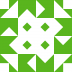 It is misleading to state “the British authorities released reports from a set of diaries” because there is no evidence for the material existence of diaries before the execution. Police typescripts were shown but the bound volume diaries now in the UK National Archives were not shown to anyone – not even to King George V. All reports of ‘diary materials’ being shown refer to typescripts; none of the biographies cite a single instance of handwritten diaries being seen. In a 1959 memo, the British Home Office admitted there was no record of the showing of any of the Black Diaries to anyone at that time. The typescripts were shown only and did not change hands. Therefore the police alleged the typescripts were copies of diaries which no-one saw.
In 1916, there was no “set of diaries”. For further detail see http://www.decoding-casement.com
Paul R. HydeLikeucdculturalheritagecollections September 8, 2017 at 9:32 am Reply 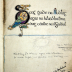 Hi Paul,Thanks so much for that information. I have updated the blog post accordingly. It’s so sad to think that by producing these typescripts, which could have come from anywhere, the British authorities succeeding in swaying public opinion against Casement. My heart breaks when I think of him.Slán,
MeadhbhLikePaul R. Hyde September 8, 2017 at 9:56 am Meadhbh, thanks but you must be very careful to distinguish between the diaries now in UK National Archives and the police typescripts which were allegedly copies. The typescripts were not ‘transcripts’ of original diaries. The typescripts were produced by the Metropolitan Police for the defamatory campaign and that is not disputed. The term ‘transcript’ is misleading. There is no evidence anywhere to demonstrate the material existence at that time of the bound volume diaries now in NA Kew. Ergo, the Black Diaries now in the archives were fabricated after Casement’s execution and were first shown only on February 6th, 1922 to Michael Collins. My essay The Casement Secret online is essential reading and a short version was published last October in The Village – Dis-covering Casement.. Collins saw 2 bound volume diaries – the third could not be found.
PaulLikeucdculturalheritagecollections September 8, 2017 at 10:00 am Hi Paul,My apologies again. I thought I had written ‘typescripts’in both places but obviously mistyped.
Thanks for letting me know, I have now corrected it. Slán,
Meadhbh LikePingback: The Midst of It All – UCD LIBRARY CULTURAL HERITAGE COLLECTIONS Chris Mooney April 27, 2019 at 6:36 am Reply 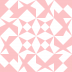 I’ve just finished reading ANATOMY OF A LIE, a superbly argued demolition of the propaganda surrounding Casement and The Black Diaries’. I marvel at the cosy compliance of so many academic historians, Irish as well as British, with the powers that be.Likeucdculturalheritagecollections May 21, 2019 at 2:00 pm Reply Hi Chris,
Thanks for your comment. We have just bought ‘Anatomy of a Lie’ so are looking forward to reading it!
Slán,
UCD CHCLikePaul R. Hyde May 21, 2019 at 2:20 pm Dear Chris,
Thank you for your generous comment on my book. I will send this on to my publisher.
Best wishes,
Paul R. HydeLikePaul R. Hyde May 22, 2019 at 2:12 pm Reply Dear Chris, I’d like to cite your generous comment to help promote the book. Will that be OK?
Best,
PaulMeadhbh
I would not call Casement’s family background. “Anglo-Irish”.
His father was the son of a Belfast merchant and his mother a Dublin Protestant from Portland Street in the north of the city.
The words quoted above in Casement’s letter of 30 June 1916 to his solicitor “‘I further beg of you as a last wish – or as if it be a last wish – to make absolutely clear from my letters and private papers in your hands and from the other sources of information open to you wherein I have been wrongfully and most untruthfully assailed in the course of the prosecution by the crown witnesses”, I am sure, do not refer to the diaries.
It is plainly the witness evidence at the trial that he disputes. The issue was largely that he made life difficult for British POWs who would not join his Irish Brigade. He disputed this vigorously, and probably, accurately.
It is all in my book (3rd edition available on Amazon) ‘Roger Casement: The Black Diaries – with a Study of his Background, Sexuality, and Irish Political Life’.
Regards
Jeff Dudgeondculturalheritagecollections June 24, 2019 at 8:47 amReply	Hi Jeffrey,Thank you so much for your comments. I’m not sure Roger Casement would be too happy with us referring to him as ‘Anglo-Irish’ alright! So I will of course correct that.Also because Casement doesn’t specifically identify what he is referring to in the letter to his solicitor, no one can say for certain. The mystery continues! But I will make sure to clarify that in the blog.Thanks again and also thanks very much for reading our blog!The CHC teamStill awaiting ‘moderation’ 21 July